              Pozvánka na veřejné zasedání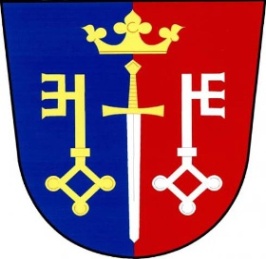                        obecního zastupitelstva Českých Petrovickonané dne: 20. 10. 2020 od 19 00 hod.místo: Kancelář obceProgram: Žádost manželů Knaiflových na prodej části pozemku 1339/6Projednání záměru na prodej pozemků v areálu vojenského prostoruProjednání záměru na prodej části pozemku 197Smlouva se Svazkem obcí pod Zemskou branou Domovní čistírny odpadních vod- nové žádosti o připojení do projektuRůznéV Českých Petrovicích dne: 14. 10. 2020							starosta																            Luboš Lux	